	Kaleden Community Association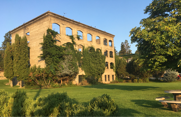                                                             Box 136, Kaleden, BC, VOH 1K0    	                250-497-6985	                    chair@kaledencommunity.comKaleden Community AssociationGrant Funding CriteriaApplicant(s) must be a resident of Kaleden.Grant is open to all ages. Grant activity or purpose must engage and/or connect residents of Kaleden and enhance opportunities for participation.Grant funding is limited to a maximum of $250.00, once a calendar year. Grant application may be submitted at any time – chair@kaledencommunity.com or Box 136, Kaleden, BC, V0H1K0 Applications may be requested by contacting KCA at either of the above addresses. 